Öğr. Gör. Veysel ASLAN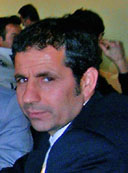 Öğrenim Durumu:Yüksek Lisans Tez Başlığı  (özeti ekte) ve Tez Danışman(lar)ı  :  İkitelliSanayi Sitesindeki Beton  Teknolojisinin incelenmesiDoktora Tezi/S.Yeterlik  Çalışması/Tıpta Uzmanlık Tezi Başlığı (özeti ekte) ve  Danışman(lar)ı :Görevler:Yönetilen Yüksek Lisans  Tezleri  :Yönetilen Doktora  Tezleri/Sanatta Yeterlik Çalışmaları :Projelerde Yaptığı  Görevler :İdari Görevler :Harran Üniversitesi Hilvan  Meslek Yüksekokulu Müdür Yardımcısı 1999-2002Bilimsel Kuruluşlara  Üyelikler :Ödüller :Son iki yılda verdiği  lisans ve lisansüstü düzeydeki dersler
ESERLERA. Uluslararası  hakemli dergilerde yayımlanan makaleler :B. Uluslararası  bilimsel toplantılarda sunulan ve bildiri kitabında (Proceedings) basılan  bildiriler :C. Yazılan  uluslararası kitaplar veya kitaplarda bölümler :D. Ulusal hakemli  dergilerde yayımlanan makaleler :E. Ulusal bilimsel  toplantılarda sunulan ve bildiri kitaplarında basılan bildiriler:DereceBölüm/ProgramÜniversite       YılLisans İnşaat MühendisliğiDicle Üniversitesi1992Y. Lisans Yapı Bölümüİstanbul       Üniversitesi1996YılGörev YeriÜnvanı1995 – …Harran Üniversitesi – Hilvan Meslek YüksekokuluÖğretim GörevlisiAkademik YılDönemDersin AdıHaftalık SaatiHaftalık SaatiAkademik YılDönemDersin AdıTeorikUygulama2004-2005    GüzMatematik – I312004-2005    GüzYapı Tesisat Bilgisi202004-2005    GüzBüro ve Şantiye Organizasyonu302004-2005    GüzHidrolik ve Hidroloji212004-2005    GüzTicari Matematik402004-2005İlkbaharMatematik – II312004-2005İlkbaharBeton Teknolojisi312004-2005İlkbaharMukavemet202004-2005İlkbaharGirişimcilik212006-2007GüzMatematik – I312006-2007GüzYapı Tesisat Bilgisi202006-2007GüzBüro ve Şantiye Organizasyonu302006-2007GüzHidrolik ve Hidroloji212006-2007GüzTicari Matematik402006-2007İlkbaharBeden Eğitimi102006-2007İlkbaharMatematik – II312006-2007İlkbaharBeton Teknolojisi312006-2007İlkbaharMukavemet202006-2007İlkbaharGirişimcilik21